BASE DE DATOS PLUTO SOBRE VARIEDADES VEGETALESDocumento preparado por la Oficina de la UniónDescargo de responsabilidad: el presente documento no constituye un documento de política u orientación de la UPOVRESUMEN	El presente documento tiene por objeto informar de las novedades acontecidas en relación con la base de datos PLUTO sobre variedades vegetales (base de datos PLUTO).	Se invita al TC y al CAJ a tomar nota de la información relativa:a)	al uso de la base de datos PLUTO (versión 2.0);b)	al resumen de las contribuciones realizadas a la base de datos PLUTO entre 2017 y 2022, que se expone en el Anexo II del presente documento; yc)	al desarrollo de la versión 2.1 de la base de datos PLUTO, cuya puesta en funcionamiento está prevista para diciembre de 2022 a más tardar.	El presente documento se estructura del modo siguiente:ANEXO I:	PROGRAMA DE MEJORAS DE LA BASE DE DATOS SOBRE VARIEDADES VEGETALESANEXO II: 	INFORME SOBRE LOS DATOS APORTADOS A LA BASE DE DATOS SOBRE VARIEDADES VEGETALES POR LOS MIEMBROS DE LA UNIÓN Y POR OTROS CONTRIBUYENTES Y ASISTENCIA PARA LA APORTACIÓN DE DATOSUso de LA BASE DE DATOS PLUTO	La nueva versión de la base de datos PLUTO (versión 2.0) entró en funcionamiento 
el 11 de octubre de 2021.	Al 8 de agosto de 2022, la base de datos PLUTO contaba con los siguientes suscriptores:Servicio estándar	2.212Servicio premium (750 francos suizos al año)	30Funcionarios con acceso gratuito al servicio premium	132Aportadores de datos de protección de las obtenciones vegetales	42DATOS contenidos en la base de datos PLUTO	En el Anexo II del presente documento se ofrece un resumen de las aportaciones realizadas a la base de datos PLUTO entre 2017 y 2022.Puesta en funcionamiento de la versión 2.1	La versión 2.1 de la base de datos PLUTO, cuya puesta en funcionamiento está prevista para finales de 2022, contendrá las siguientes mejoras para los usuarios:Una interfaz de usuario mejorada, en concreto:- la función de búsqueda avanzada se mostrará por defecto;- indicación de los navegadores compatibles (Chrome, Firefox, Chromium y Edge Chromium);Alertas sobre las variedades: recepción de notificaciones por correo electrónico cuando los nuevos registros coincidan con los criterios de búsqueda preestablecidos;Acceso de los usuarios a la lista de aportaciones de datos;Mejora del sistema de pago con ePay: se añadirán los pasos para enviar la factura al cliente;Información acerca de la comercialización: se podrá acceder a la fecha en que la variedad se ha comercializado por primera vez, si se ha aportado tal información. El siguiente descargo de responsabilidad figurará al lado del título de la información en la base de datos:“La ausencia de información en este elemento no significa que la variedad no haya sido comercializada. Respecto de cualquier información proporcionada, se prestará atención a la fuente y la situación de la información como se dispone en los campos ‘Fuente de la información’ y ‘Situación de la información’. Además, se tomará nota de que la información proporcionada puede no ser completa ni exacta.”APORTACIÓN DE DATOS	En el programa de mejoras de la base de datos PLUTO (“Programa”), en el que se recogen las modificaciones aprobadas por el CAJ, expuestas en el Anexo I del presente documento, se explica el objetivo que persigue la asistencia a los aportadores: “2.	Asistencia a los contribuyentes de datos2.1	El administrador de la base de datos PLUTO se mantendrá en contacto con todos los miembros de la Unión y los contribuyentes a la base de datos PLUTO que no están aportando datos, no los aportan de forma regular, o no aportan datos con códigos UPOV. En cada caso, se les invitará a explicar el tipo de asistencia que les permitiría aportar en forma periódica datos completos a la base de datos PLUTO.2.2	Como respuesta a las necesidades determinadas por los miembros de la Unión y los contribuyentes a la base de datos PLUTO en el párrafo 2.1, el administrador de la base de datos PLUTO tratará de encontrar soluciones para cada contribuyente a la base de datos PLUTO.2.3	Se elaborará un informe anual sobre la situación que se someterá a la consideración del Comité Administrativo y Jurídico (CAJ) y del Comité Técnico (TC).”	La información acerca de la comercialización correspondiente al elemento <800>, que actualmente no está disponible, se incluirá en la base de datos PLUTO y constará en los registros detallados cuando entre en funcionamiento la versión 2.1. Si los contribuyentes han aportado la información correspondiente, el elemento <800> contendrá información acerca de la autoridad de origen, la autoridad de comercialización, la fecha en que la variedad se ha comercializado por primera vez en el territorio, la fuente de la información (por ejemplo, el formulario de solicitud o la autoridad) y la situación (verificada o no por la autoridad). La Oficina de la Unión enviará una circular a los contribuyentes de PLUTO a fin de notificar la fecha en que la información acerca de la comercialización se incluirá en dicha base de datos y proporcionar indicaciones para presentar la información.	Se invita al TC y al CAJ a tomar nota:	a)	del uso de la base de datos PLUTO (versión 2.0);	b)	del resumen de las contribuciones realizadas a la base de datos PLUTO entre 2017 y 2022, que se expone en el Anexo II del presente documento; y	c)	de la información relativa al desarrollo de la versión 2.1 de la base de datos PLUTO, cuya puesta en funcionamiento está prevista para diciembre de 2022 a más tardar.[Siguen los Anexos]PROGRAMA DE MEJORAS DE LA BASE DE DATOS SOBRE VARIEDADES VEGETALESaprobadas por el Comité Administrativo y Jurídico (CAJ) 
en su quincuagésima novena sesión, celebrada en Ginebra el 2 de abril de 2009
y modificadas por el CAJ en su sexagésima quinta sesión, celebrada en Ginebra el 21 de marzo de 2012,
en su sexagésima octava sesión, celebrada en Ginebra el 21 de octubre de 2013,y en su septuagésima sexta sesión, celebrada en Ginebra el 30 de octubre de 20191.	Título de la Base de datos sobre variedades vegetalesEl nombre de la Base de datos sobre variedades vegetales será “base de datos PLUTO” (del inglés PLant varieties in the UPOV system: The Omnibus).2.	Asistencia a los contribuyentes de datos2.1	El administrador de la base de datos PLUTO se mantendrá en contacto con todos los miembros de la Unión y los contribuyentes a la base de datos PLUTO que no están aportando datos, no los aportan de forma regular, o no aportan datos con códigos UPOV. En cada caso, se les invitará a explicar el tipo de asistencia que les permitiría aportar en forma periódica datos completos a la base de datos PLUTO.2.2	Como respuesta a las necesidades determinadas por los miembros de la Unión y los contribuyentes a la base de datos PLUTO en el párrafo 2.1, el administrador de la base de datos PLUTO tratará de encontrar soluciones para cada contribuyente a la base de datos PLUTO.2.3	Se elaborará un informe anual sobre la situación que se someterá a la consideración del Comité Administrativo y Jurídico (CAJ) y del Comité Técnico (TC).2.4	Por lo que atañe a la asistencia que se preste a los contribuyentes de datos, el “Aviso general y descargo de responsabilidad” de la base de datos PLUTO dice: “[...] Todos los contribuyentes a la base de datos PLUTO son responsables de la exactitud e integridad de los datos que aportan. […]”. Así pues, en los casos en que se preste asistencia a los contribuyentes, estos continuarán siendo responsables de la exactitud y la exhaustividad de los datos. En los casos en que el contribuyente solicite al administrador de la base de datos PLUTO la asignación de códigos UPOV o cuando se considere conveniente modificar un código UPOV asignado por el contribuyente, el administrador de la base de datos PLUTO formulará propuestas para su aprobación por el contribuyente. Si no se presentan respuestas en el plazo establecido, los códigos UPOV propuestos se utilizarán en la base de datos PLUTO. Si, posteriormente, el contribuyente notifica al administrador de la base de datos PLUTO que es necesaria alguna corrección, esta se efectuará en la primera oportunidad posible, de conformidad con la sección 4, “Frecuencia de actualización de los datos”.3.	Datos que se han de incluir en la base de datos PLUTO3.1	Formato de los datos3.1.1	En particular, se crearán las siguientes opciones de formato para la presentación de los datos aportados a la base de datos PLUTO:a)	datos en formato XML;b)	datos en hojas de cálculo Excel o cuadros Word;c)	datos suministrados mediante un formulario web en línea;d)	opción destinada a que los contribuyentes aporten únicamente datos nuevos o modificados. 3.1.2	Examinar, según proceda, la posibilidad de reorganizar los elementos de las etiquetas, por ejemplo, cuando algunas partes del campo son obligatorias y otras no lo son.3.1.3	A reserva de lo dispuesto en la sección 3.1.4, el conjunto de caracteres que deberá usarse será la representación en caracteres ASCII [American Standard Code for Information Interchange] (código estándar estadounidense para el intercambio de información)] en su versión ampliada, de conformidad con la definición que figura en la Norma ISO [Organización Internacional de Normalización]/CEI [Comisión Electrotécnica Internacional] 8859-1:1998.3.1.4	En el caso de los datos transmitidos en relación con las etiquetas <520>, <550>, <551>, <552>, <553>, <650> <651>, <652>, <750>, <751>, <752>, <753>, <760>, <950> y <960>, los datos deberán presentarse en el formato de transformación Unicode-8 (UTF-8).3.2	Calidad y exhaustividad de los datosSe introducirán los siguientes requisitos para los datos en la base de datos PLUTO:<800> ejemplo: 	“AB CD 20120119 situación de la fuente”		o 	“AB CD 2012 situación de la fuente”3.3	“Elementos de información” obligatorios y necesarios3.3.1	Por lo que respecta a los elementos de información que se indican como “obligatorio” en la sección 3.2, los datos no serán excluidos de la base de datos PLUTO aunque no se proporcione esa información. Sin embargo, se enviará al contribuyente un informe detallando las inobservancias.3.3.2	Un resumen de las inobservancias se enviará al TC y al CAJ una vez al año.3.3.3	Con respecto a los elementos de información que se indican como “NECESARIO” en la sección 3.2, los datos serán excluidos de la base de datos PLUTO si el elemento necesario no figura en el alfabeto latino.3.4	Fechas de comercialización3.4.1	La información introducida en la base de datos PLUTO permite tener una indicación de las fechas en las que se haya comercializado por primera vez la variedad en el territorio de la solicitud y en otros territorios, sobre la base siguiente:Información <XXX>: fechas en las que se haya comercializado por primera vez una variedad en el territorio de la solicitud y en otros territorios (no obligatorio)3.4.2	El siguiente descargo de responsabilidad figurará al lado del título de la información en la base de datos:“La ausencia de información [XXX] no significa que la variedad no haya sido comercializada. Respecto de cualquier información proporcionada, se prestará atención a la fuente y la situación de la información como se dispone en los campos ‘Fuente de la información’ y ‘Situación de la información’. Además, se tomará nota de que la información proporcionada puede no ser completa ni exacta.”4.	Frecuencia de la presentación de datosSe instará a los contribuyentes a que remitan los datos cuanto antes tras su publicación por la autoridad correspondiente. La base de datos PLUTO se actualizará con los nuevos datos a la mayor brevedad posible tras la recepción de estos, conforme al procedimiento de introducción de datos. Cuando sea necesario, la base de datos PLUTO podrá actualizarse con datos corregidos, conforme al procedimiento de introducción de datos.5.	Descargo de responsabilidad5.1	El siguiente descargo de responsabilidad aparece en la página PLUTO del sitio web de la UPOV:“Los datos que actualmente aparecen en la Base de datos sobre variedades vegetales (base de datos PLUTO) se actualizaron por última vez el [dd/mm/aaaa].Para poder acceder a la página de la base PLUTO, debe aceptar el siguiente descargo de responsabilidad.Téngase presente que la información sobre los derechos de obtentor proporcionada en la base de datos PLUTO no constituye la publicación oficial de las respectivas autoridades. Para consultar la publicación oficial, u obtener información detallada sobre la condición jurídica y la integridad de la información contenida en la base de datos PLUTO, diríjase a la respectiva autoridad, cuyos datos de contacto se facilitan en http://www.upov.int/members/es/pvp_offices.html.Todos los contribuyentes de la base de datos PLUTO son responsables de la exactitud e integridad de los datos que aportan. Se solicita particularmente a los usuarios que observen que no es obligatorio que los miembros de la Unión aporten datos a la base de datos PLUTO y que, en el caso de los miembros de la Unión que aportan datos, no es obligatorio hacerlo para todos los elementos.”5.2	El siguiente descargo de responsabilidad aparece en los informes generados a partir de la base de datos PLUTO:“Los datos contenidos en este informe se obtuvieron de la base de datos PLUTO el [dd/mm/aaaa].Téngase presente que la información sobre los derechos de obtentor proporcionada en la base de datos PLUTO no constituye la publicación oficial de las respectivas autoridades. Para consultar la publicación oficial, u obtener información detallada sobre la condición jurídica y la integridad de la información contenida en la base de datos PLUTO, diríjase a la respectiva autoridad, cuyos datos de contacto se facilitan en http://www.upov.int/members/es/pvp_offices.html.Todos los contribuyentes de la base de datos PLUTO son responsables de la exactitud e integridad de los datos que aportan. Se solicita particularmente a los usuarios que observen que no es obligatorio que los miembros de la Unión aporten datos a la base de datos PLUTO y que, en el caso de los miembros de la Unión que aportan datos, no es obligatorio hacerlo para todos los elementos.”6.	Plataforma de búsqueda comúnSe elaborará un informe sobre la marcha de los trabajos para la creación de una plataforma de búsqueda común que se someterá al TC y al CAJ. Todas las propuestas relativas a la plataforma de búsqueda común se someterán al examen del TC y el CAJ.[Sigue el Anexo II]INFORME SOBRE LOS DATOS APORTADOS A LA BASE DE DATOS SOBRE VARIEDADES VEGETALES POR LOS MIEMBROS DE LA UNIÓN Y POR OTROS CONTRIBUYENTES Y ASISTENCIA PARA LA APORTACIÓN DE DATOSAPÉNDICECONTENIDO DE LA BASE DE DATOS PLUTONotas:1.	Se han proporcionado datos correspondientes a años anteriores. Por lo tanto, se considerará que quienes hayan aportado datos en 2021, por ejemplo, han aportado datos en 2018, 2019 y 2020.2.	Véase el documento C/55/INF/7 “Estadísticas sobre la protección de las obtenciones vegetales para el período 2016-2020”.3.	Situación de la información contenida en la base de datos PLUTO al 8 de agosto de 2022.4.	Véase en el cuadro principal del Anexo II el número de aportaciones efectuadas por cada aportador.En la hilera “C” se da una idea de la cobertura “teórica” de la base de datos PLUTO en función de los miembros de la UPOV que aportan datos.En la hilera “E” se da una idea de la cobertura real de los datos que figuran en PLUTO, en la que se reflejan:i)	los miembros de la UPOV que no aportan datos a PLUTO; yii)	quienes proporcionan datos pero no han aportado datos completos o no han aportado los más recientes.[Fin del Anexo II y del documento]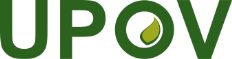 SUnión Internacional para la Protección de las Obtenciones VegetalesComité Administrativo y JurídicoSeptuagésima novena sesiónGinebra, 26 de octubre de 2022Comité TécnicoQuincuagésima octava sesiónGinebra, 24 y 25 de octubre de 2022CAJ/79/5TC/58/INF/3Original: InglésFecha: 29 de septiembre de 2022EtiquetaTipo de informaciónCondición actual Condición propuestaCondición propuestaMejoras necesarias de la base de datos<000>Inicio del registro y situación del registro obligatorioinicio del registro obligatorioinicio del registro obligatorioObligatorio, con sujeción a la elaboración de un mecanismo para calcular la situación del registro (mediante comparación con presentación anterior de datos), previa petición<190>País u organización que aporta informaciónobligatorioobligatorio obligatorio Control de la calidad de los datos: cotejar con la lista de códigos<010>Tipo de registro e identificador (de variedad)obligatorioambos obligatorios ambos obligatorios i)	explicar significado de “identificador (de variedad)” en relación con información en <210>;ii)	examinar si se continúa con el tipo de registro “BIL”;iii)	control de calidad de datos: cotejar con lista de tipos de registro<500>Especie-nombre en latínobligatorio hasta que se indique código UPOVobligatorio (aunque se indique código UPOV)obligatorio (aunque se indique código UPOV)<509>Especie-nombre común en inglésobligatorio si no se indica el nombre común en el idioma nacional (<510>)no obligatoriono obligatorio<510>Especie-nombre común en un idioma nacional diferente del inglésobligatorio si no se indica el nombre común en inglés (<509>) NECESARIO si se indica <520>NECESARIO si se indica <520><520>Especie-nombre común en un idioma nacional diferente del inglés en alfabeto no latinono obligatoriono obligatorio<511>Especie-código de taxones de la UPOV obligatorio obligatorioobligatorioi)	tras solicitud, el administrador de la base de datos PLUTO prestará asistencia al contribuyente para asignar códigos UPOV;ii)	control de calidad de datos: cotejar códigos UPOV con la lista de códigos UPOV;iii)	control de calidad de datos: verificar aparentes errores de asignación de códigos UPOV (p. ej. código correspondiente a la especie equivocado)DENOMINACIONESDENOMINACIONESDENOMINACIONESDENOMINACIONESDENOMINACIONESDENOMINACIONES<540>Fecha + denominación, propuesta, primera aparición o primera entrada en la base de datosobligatorio si no se indica la referencia del obtentor (<600>) obligatorio si no se indica la referencia del obtentor (<600>) i)	obligatorio que conste <540>, <541>, <542>, o <543> si no se indica <600>ii)	fecha no obligatoriaiii) NECESARIO si se indica <550>, <551>, <552> o <553>i)	aclarar el significado y cambiar denominación;ii)	control de calidad de datos: condición obligatoria en relación con otra información<550>Fecha + denominación, propuesta, primera aparición o primera entrada en la base de datos en alfabeto no latinono obligatorio<541>Fecha + denominación propuesta, publicadavéase <540>i)	aclarar el significado y cambiar denominación;ii)	control de calidad de datos: condición obligatoria en relación con otra información<551>Fecha + denominación, propuesta, publicada en alfabeto no latinono obligatorio<542>Fecha + denominación, aprobadaobligatorio si se ha concedido protección o figura en la listaobligatorio si se ha concedido protección o figura en la listavéase <540>i)	aclarar el significado y cambiar denominación;ii)	permitir más de una denominación aprobada para una variedad (p. ej. cuando una denominación es aprobada y después sustituida)iii)	control de calidad de datos: condición obligatoria en relación con otra información<552>Fecha + denominación, aprobada en alfabeto no latinono obligatorio<543>Fecha + denominación, rechazada o retiradavéase <540>i)	aclarar el significado y cambiar denominación;ii)	control de calidad de datos: condición obligatoria en relación con otra información<553>Fecha + denominación, rechazada o retirada en alfabeto no latinono obligatorio<600>Referencia del obtentorobligatorio si existeobligatorio si existeNECESARIO si se indica <650><650>Referencia del obtentor en alfabeto no latinono obligatorio<601>Sinónimo de denominación de la variedadNECESARIO si se indica <651><651>Sinónimo de denominación de la variedad en alfabeto no latinono obligatorio<602>Nombre comercialNECESARIO si se indica <652>i)	aclarar el significado;ii)	permitir entradas múltiples<652>Nombre comercial en alfabeto no latinono obligatorio<210>Número de solicitudobligatorio si existe solicitudobligatorio si existe solicitudobligatorio si existe solicituda examinar junto con <010><220>Fecha de solicitud / presentaciónobligatorio si existe solicitudobligatorio si existe solicitudobligatorioSe ofrecerá una explicación si la etiqueta <220> no estuviera completa<400>Fecha de publicación de los datos relativos a la solicitud (protección) / presentación (listado)no obligatorio<111>Número del título concedido (de la protección) / número de registro (listado)obligatorio si existeobligatorio si existei)	obligatorio hacer constar <111> / <151> / <610> o <620> si concedido o registradoii)	fecha no obligatoriai)	control de calidad de datos: condición obligatoria en relación con otra información;ii)	resolver las posibles incoherencias en relación con la situación de la etiqueta <220><151>Fecha de publicación de los datos relativos al título concedido (protección) / registro (listado)véase <111>control de calidad de datos: condición obligatoria en relación con otra información<610>Fecha de inicio-título concedido (protección) / registro (listado)obligatorio si existeobligatorio si existevéase <111>i)	control de calidad de datos: condición obligatoria en relación con otra información;ii)	control de calidad de datos: la fecha no puede ser anterior a la que figure en <220><620>Fecha de inicio-renovación del registro (listado)véase <111>i)	control de calidad de datos: condición obligatoria en relación con otra información;ii)	control de calidad de datos: la fecha no puede ser anterior a la que figure en <610>;iii)	aclarar el significado <665>Fecha calculada de caducidadobligatorio si se ha concedido protección / listadoobligatorio si se ha concedido protección / listadono obligatorio<666>Tipo de fecha seguida de “fecha de terminación”obligatorio si existeobligatorio si existeno obligatorioPARTES INTERESADASPARTES INTERESADASPARTES INTERESADASPARTES INTERESADASPARTES INTERESADASPARTES INTERESADAS<730>Nombre del solicitante obligatorio si existe solicitudobligatorio si existe solicitudobligatorio si existe solicitud o NECESARIO si se indica <750><750>Nombre del solicitante en alfabeto no latinono obligatorio <731>Nombre del obtentorobligatorioobligatorioobligatorioexplicar el significado de “obtentor” de conformidad con documento TGP/5 (véase <733>)<751>Nombre del obtentor en alfabeto no latinono obligatorio<732>Nombre del encargado del mantenimientoobligatorio si figura en la listaobligatorio si figura en la listaNECESARIO si se indica <752>indicar fecha de comienzo y de terminación (el encargado del mantenimiento puede cambiar)<752>Nombre del encargado del mantenimiento en alfabeto no latinono obligatorio<733>Nombre del titular del derechoobligatorio si se ha concedido protecciónobligatorio si se ha concedido protecciónobligatorio si se ha concedido protección o NECESARIO si se indica <753>i)	explicar el significado de “titular del derecho” de conformidad con el documento TGP/5 (véase <731>);ii)	indicar fecha de comienzo y de terminación (el titular del derecho puede cambiar)<753>Nombre del titular del derecho en alfabeto no latinono obligatorio<740>Tipo de otra parte seguido del nombre de la parteNECESARIO si se indica <760><760>Tipo de otra parte seguido del nombre de la parte en alfabeto no latinono obligatorioINFORMACIÓN RELATIVA A SOLICITUDES EQUIVALENTES EN OTROS TERRITORIOSINFORMACIÓN RELATIVA A SOLICITUDES EQUIVALENTES EN OTROS TERRITORIOSINFORMACIÓN RELATIVA A SOLICITUDES EQUIVALENTES EN OTROS TERRITORIOSINFORMACIÓN RELATIVA A SOLICITUDES EQUIVALENTES EN OTROS TERRITORIOSINFORMACIÓN RELATIVA A SOLICITUDES EQUIVALENTES EN OTROS TERRITORIOSINFORMACIÓN RELATIVA A SOLICITUDES EQUIVALENTES EN OTROS TERRITORIOS<300>Solicitud prioritaria: país, tipo de registro, fecha de la solicitud, número de la solicitudno obligatorio<310>Otras solicitudes: país, tipo de registro, fecha de la solicitud, número de la solicitudno obligatorio<320>Otros países: país, denominación si es diferente de la denominación que figura en la solicitudno obligatorio<330>Otros países: país, referencia del obtentor si es diferente de la referencia del obtentor que figura en la solicitudno obligatorio<900>Otra información pertinente (frase indexada)NECESARIO si se indica <950><950>Otra información pertinente (frase indexada) en alfabeto no latinono obligatorio<910>Observaciones (palabra indexada)NECESARIO si se indica <960><960>Observaciones (palabra indexada) en alfabeto no latinono obligatorio<920>Etiquetas de la información que ha cambiado desde la última comunicación (facultativo)no obligatorioDesarrollar una opción que se genere automáticamente (véase 2.1.1.a))<998>FIGno obligatorio<999>Identificador de imagen (para uso futuro)no obligatorioCrear la posibilidad de facilitar un hiperenlace con la imagen (p. ej. página web de una autoridad)FECHAS DE COMERCIALIZACIÓNFECHAS DE COMERCIALIZACIÓNFECHAS DE COMERCIALIZACIÓNFECHAS DE COMERCIALIZACIÓNFECHAS DE COMERCIALIZACIÓNFECHAS DE COMERCIALIZACIÓN<800>Fechas de comercializaciónno obligatorioObservacióni)	Autoridad que proporciona la [siguiente] información:Código ISO de dos letrasii)	Territorio de comercializaciónCódigo ISO de dos letrasiii)	Fecha en la que la variedad fue comercializada* por primera vez en el territorio(*Por el término “comercialización” se entiende “vendida o entregada a terceros de otra manera, por el obtentor o con su consentimiento, a los fines de la explotación de la variedad” (Artículo 6.1 del Acta de 1991 del Convenio de la UPOV) u “ofrecida en venta o comercializada, con el consentimiento del obtentor, cuando proceda” (Artículo 6.1.b) del Acta de 1978 del Convenio de la UPOV), según corresponda.)de conformidad con el formato YYYY[MMDD] (Año[MesDía]): el mes y el día no son obligatorios si no se dispone de los mismosiv)	Fuente de la informaciónobligatorio para cada entrada en <XXX> v)	Situación de la informaciónobligatorio para cada entrada en <XXX>(se deberá proporcionar una explicación o una referencia sobre dónde se puede obtener esa explicación (p. ej. el sitio web de la autoridad que proporciona los datos a ese respecto))Nota: para la misma solicitud, la autoridad mencionada en i) puede proporcionar una o más entradas para los apartados ii) a v). En particular, puede proporcionar información sobre la comercialización en el “territorio de la solicitud”, así como en “otros territorios”. ContribuyenteContribuyenteNúmero de solicitudes de derechos de obtentor recibidas en 2020Nuevos datos aportados a la base de datos PLUTONuevos datos aportados a la base de datos PLUTONuevos datos aportados a la base de datos PLUTONuevos datos aportados a la base de datos PLUTONuevos datos aportados a la base de datos PLUTONuevos datos aportados a la base de datos PLUTOContribuyenteContribuyenteNúmero de solicitudes de derechos de obtentor recibidas en 2020201720182019202020212022
(al 8 de agosto de 2021)AlbaniaALn.d.000000AlemaniaDE33891010138ArgentinaAR4480023821AustraliaAU316522192168AustriaAT0455553AzerbaiyánAZn.d.000000BelarúsBY25100021BélgicaBE2356473Bolivia (Estado Plurinacional de)BOn.d.100010Bosnia y HerzegovinaBAn.d.000000BrasilBR335351111116BulgariaBG2634101065CanadáCA33811101211106ChileCL79576444ChinaCN8.960101130ColombiaCO128201000Costa RicaCR7212000CroaciaHR822224DinamarcaDK10107810137EcuadorEC78110000EgiptoEG34---001EslovaquiaSK9644302EsloveniaSI0343260EspañaES66544817Estados Unidos de AméricaUS1.43212121210014EstoniaEE10396671Federación de RusiaRU800543100FinlandiaFI6231333FranciaFR93881012116GeorgiaGE17020010GhanaGH34----00HungríaHU2614111313148IrlandaIE6122331IslandiaISn.d.000000IsraelIL88102021ItaliaIT3634520JapónJP713233110JordaniaJO21000000KenyaKE63000000KirguistánKG3000000LetoniaLV6221121LituaniaLT4434530Macedonia del NorteMKn.d.000000MarruecosMA63100001MéxicoMX250441022MontenegroMEn.d.000000NicaraguaNI6000111NoruegaNO23477351Nueva ZelandiaNZ94666714OmánOMn.d.200000Organización Africana de la Propiedad IntelectualOAn.d.000000Países BajosNL837891212126PanamáPAn.d.100000ParaguayPY21110002PerúPE43111001PoloniaPL148733432PortugalPT0121430Reino UnidoGB13010128843República ChecaCZ37966773República de CoreaKR729013110República de MoldovaMD31122210República DominicanaDOn.d.000011República Unida de TanzaníaTZ6000000RumaniaRO50445453San Vicente y las GranadinasVC0----00SerbiaRS63241200SingapurSG4000000SudáfricaZA275223020SueciaSE31198965SuizaCH93636873Trinidad y TabagoTTn.d.000000TúnezTN18000000TurquíaTR282021000UcraniaUA1.260035015Unión EuropeaQZ3.4277116986UruguayUY45000141UzbekistánUZ122010010Viet NamVN259000001OCDEQM-222201Total22.512221249294265224169AñoAñoAñoAñoAño20182019202020212022 (al 8 de agosto de 2022)Número de miembros de la UPOV que aportaron datos a PLUTO en el año indicado16159575441Porcentaje de miembros de la UPOV que aportaron datos a PLUTO en el año indicado80%78%73%69%53%ANúmero total de solicitudes de protección de las obtenciones vegetales2 19.68121.26522.512n.d.n.d.BNúmero de miembros de la UPOV que aportaron datos a PLUTO en el año indicado1, 219.640 21.08321.909n.d.n.d.CPorcentaje de solicitudes de protección de las obtenciones vegetales correspondientes a quienes aportaron datos a PLUTO en el año indicado (B/A)99,8% 99,1% 97,3%n.d.n.d.DNúmero de solicitudes de protección de las obtenciones vegetales incluidas en la base de datos PLUTO en el año indicado 3 12.82311.73210.3988.6893.579EPorcentaje de solicitudes de protección de las obtenciones vegetales incluidas en la base de datos PLUTO (D/A)65,2%55,2%46,2%n.d.n.d.Nuevos datos aportados a la base de datos PLUTO4249294265224169